БАШ?ОРТОСТАН  РЕСПУБЛИКА3Ы                                                    СОВЕТ СЕЛЬСКОГО ПОСЕЛЕНИЯ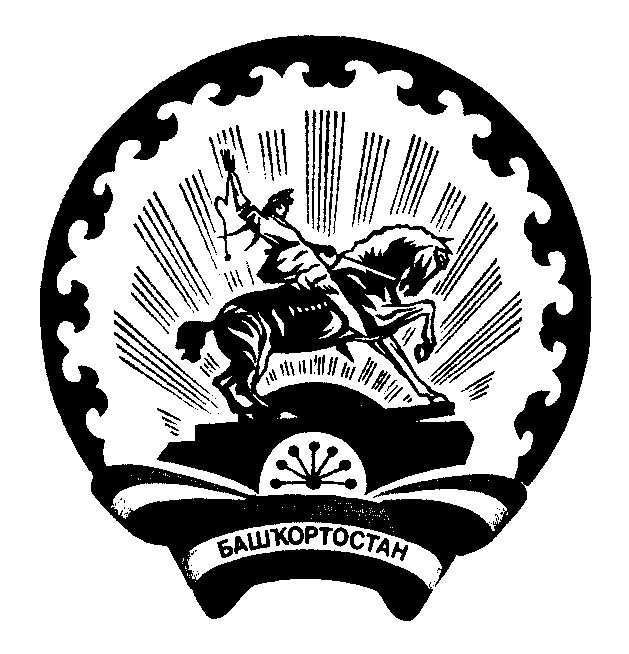 Б2Л2Б2й РАЙОНЫ МУНИЦИПАЛЬ                                                      УСЕНЬ-ИВАНОВСКИЙ СЕЛЬСОВЕТРАЙОН 292Н-ИВАНОВКА АУЫЛ                                                           МУНИЦИПАЛЬНОГО РАЙОНА БЕЛЕБЕЕВСКИЙСОВЕТЫ АУЫЛ БИЛ2М23Е СОВЕТЫ                                           РАЙОН РЕСПУБЛИКИ БАШКОРТОСТАН                   04 март 2022й                         №220                     04 марта 2022гО внесении изменений в Положение о муниципальном земельном контроле в границах сельского поселения Усень-Ивановский сельсовет муниципального района Белебеевский район Республики Башкортостан от 01 октября 2021 года №170В соответствии со  статьей 72 Земельного кодекса  Российской Федерации, со статьей 3 Федерального закона от 31.07.2020 
№ 248-ФЗ «О государственном контроле (надзоре) и муниципальном контроле в Российской Федерации», статьей 14 Федерального закона от 06.10.2003 № 131-ФЗ «Об общих принципах организации местного самоуправления в Российской Федерации», руководствуясь Уставом сельского поселения Усень-Ивановский сельсовет муниципального района Белебеевский район Республики Башкортостан, Совет сельского поселения Усень-Ивановский сельсовет муниципального района Белебеевский район Республики Башкортостан РЕШИЛ:1.Внести в Приложение к положению о муниципальном земельном контроле в границах сельского поселения Усень-Ивановский сельсовет муниципального района Белебеевский район Республики Башкортостан от 01 октября 2021 года №170 следующие изменения:1.1. Приложение к Положению изложить в следующей редакции: Перечень индикаторов риска нарушения обязательных требований, применяемых при осуществлении муниципального земельного контроля в границах сельского поселения Усень-Ивановский сельсовет муниципального района Белебеевский район Республики Башкортостан1. Несоответствие площади используемого контролируемым лицом земельного участка, площади земельного участка, сведения о которой содержатся в Едином государственном реестре недвижимости. 2. Несоответствие использования (неиспользование) контролируемым лицом земельного участка, целевому назначению в соответствии с его принадлежностью к той или иной категории земель и (или) видам разрешенного использования земельного участка, сведения о котором содержатся в Едином государственном реестре недвижимости.3. Отсутствие объектов капитального строительства, ведения строительных работ, связанных с возведением объектов капитального строительства на земельном участке, предназначенном для жилищного или иного строительства, в случае если обязанность по использованию такого земельного участка в течение установленного срока предусмотрена федеральным законом.4. Отсутствие в Едином государственном реестре недвижимости сведений о правах на используемый контролируемым лицом объект контроля.5. Отклонение местоположения характерной точки границы земельного участка относительно местоположения границы земельного участка, содержащегося в Едином государственном реестре недвижимости.6. Наличие информации о неиспользовании по целевому назначению или использовании с нарушением законодательства земельного участка из земель сельскохозяйственного назначения.7. Обнаружение на земельном участке сельскохозяйственного назначения снятого, перемещённого плодородного слоя почвы и (или) специализированной техники, используемой для снятия и (или) перемещения плодородного слоя почвы.8. Признаки негативных процессов на земельном участке, влияющих 
на состояние земель сельскохозяйственного назначения и уровень плодородия почвы (водная и ветровая эрозия, сели, подтопление, заболачивание, засоление, иссушение, уплотнение, загрязнение химическими веществами, в том числе радиоактивными, иными веществами и микроорганизмами, загрязнение отходами производства и потребления).9. Зарастание сорной растительностью и (или) древесно-кустарниковой растительностью, не относящейся к многолетним плодово-ягодным насаждениям, за исключением мелиоративных защитных лесных насаждений, земельного участка, свидетельствующее о его неиспользовании для ведения сельскохозяйственного производства или осуществления иной связанной с сельскохозяйственным производством деятельности.Глава сельского поселения                                                                А.Н. ДенисовКАРАРРЕШЕНИЕ